令和５年度　第３学年(７７期生）　　   　　　９月号　　　　令和５年８月２５日　発行いよいよ二学期です。　実りの多い学期に ！  あっという間に夏休みも終わり、いよいよ二学期が始まりました。昔から「実りの秋」と言われるように、私たちの学校生活も、一学期や夏休みのうちに、こつこつと努力してきたことが、実を結ぶのが、この二学期ではないでしょうか。また、体育大会や文化祭などの行事は、クラスや学年が一つにまとまるチャンスでもあります。最上級生として大いに力を発揮し、中学校生活最後の良い思い出を作りましょう。  また、進路選択も大切な時期を迎えました。しかし、何もむやみに焦ることはないのです。自分は将来何をしたいのか、どんな生き方をしていくのかをじっくりと考え、学力をしっかり身につけていけばいいのです。努力のあとにきっと大きな収穫が待っています。ともに支え、励まし合う日々であることを期待しています。All our dreams can come true, if we have the courage to pursue them.夢を追い求める勇気があれば、すべての夢は叶う。　　　　　　　　　　　　　　　　　　　　　　Walt Disney(ウォルト・ディズニー)この言葉はミッキーマウスの生みの親、ウォルト・ディズニーの言葉です。何度希望に打ち砕かれても、夢を追い求め続けたウォルト・ディズニーは、身をもって夢は叶うことを体現しています。みなさんにもそれぞれの夢があると思いますが、ウォルト・ディズニーのように諦めずに夢をおいかけたいですね。　　　　　　　　　　　　　　　　　　　　　(文責　中村)<文化祭・体育大会に向けて> 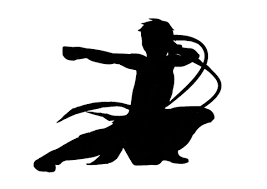 新型コロナも随分落ち着きを見せ、今年はコロナ前と同じように行事が開催されています。昨年は縮小して行われた文化祭でしたが、今年は学年で展示・舞台を予定しています。体育大会に関しては、昨年３年生のパワー・団結力を見て感動したことを覚えていますか。みんなは、その３年生になりました。今年は１・２年生に感動を与え、「やっぱり３年生はすごい！」と言ってもらえるように練習の段階から気合いを入れて頑張っていきましょう！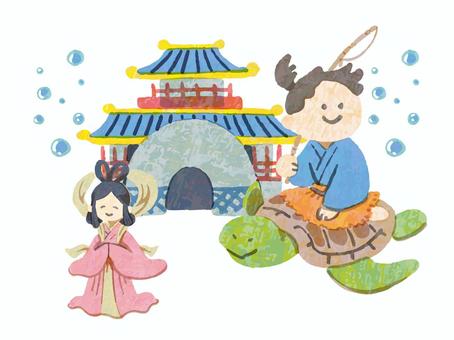 久米田中学校生活最後の文化祭、体育大会です。みんなで、思い出に残る文化祭・体育大会にしましょう！保護者の皆様へ　この二学期は、学校行事に加え、地域の祭礼もあり、子どもたちも何かと落ち着かない時期でもあります。ご家庭と学校との連携をより強めて、子どもたちをバックアップしていきたいと思っております。今後もご理解・ご協力をよろしくお願いいたします。　――――――――――――――――　キ　リ　ト　リ　―――――――――――――――返信欄　　　　　　　                    ３年（　　）組　お名前（　　　　　　　　　　　　　　）　９月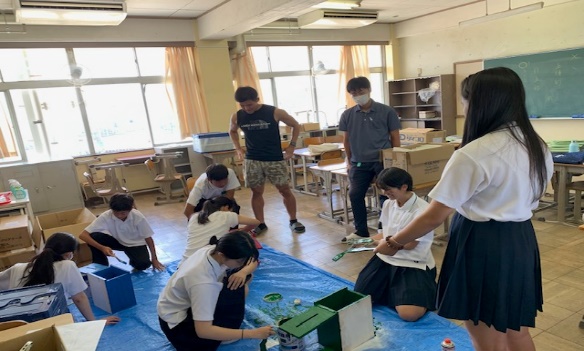 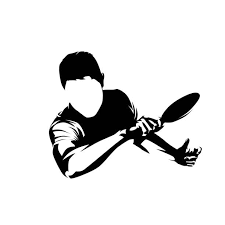 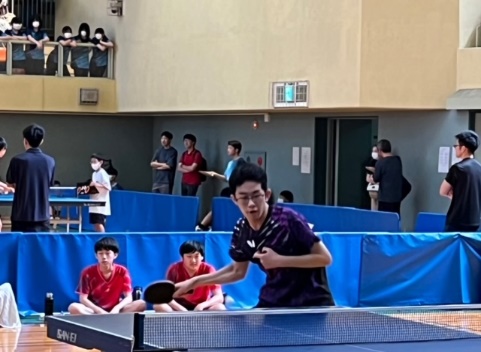 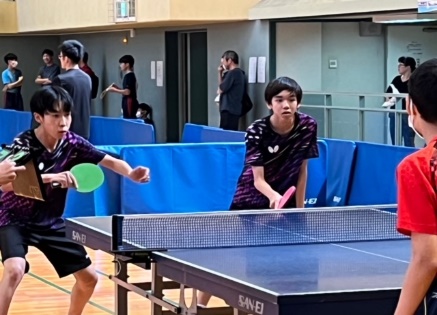 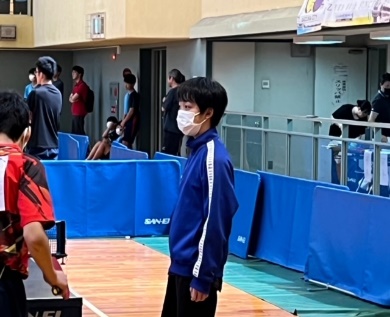 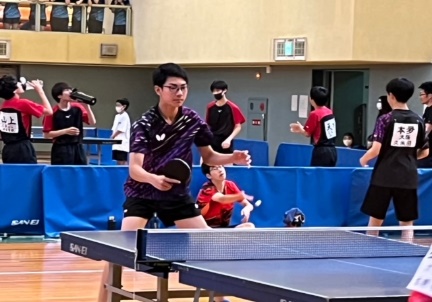 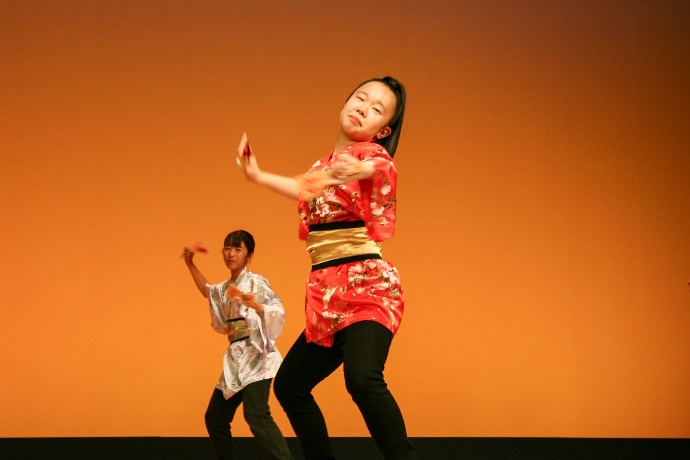 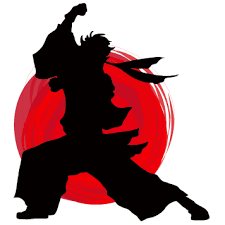 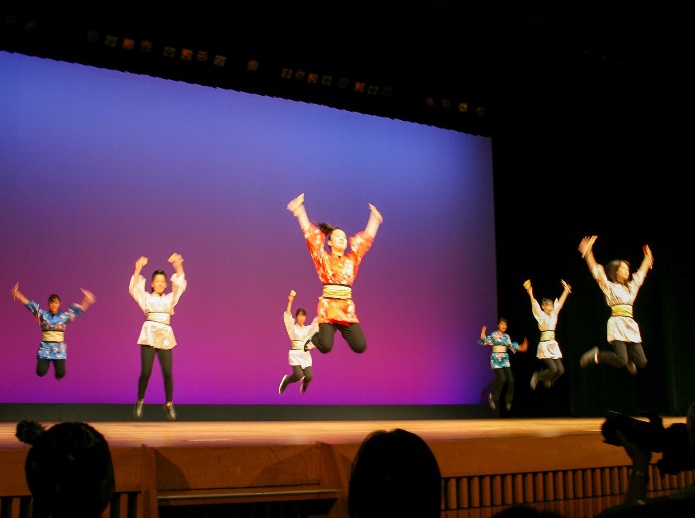 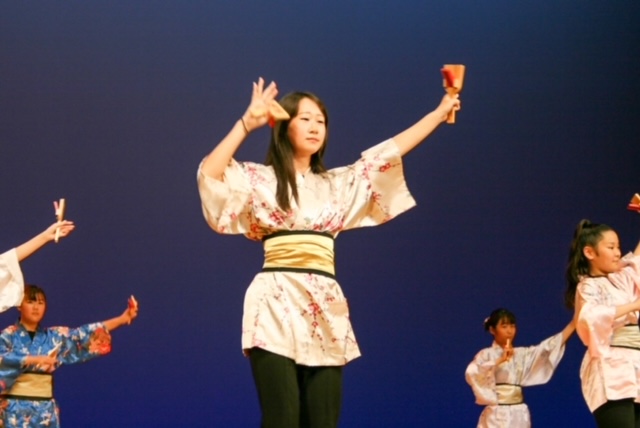 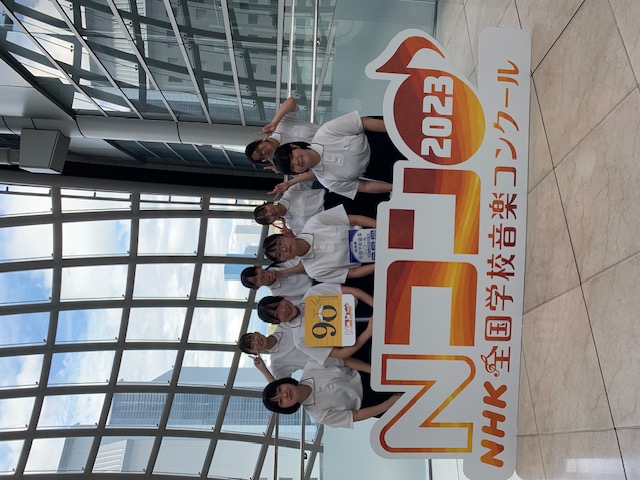 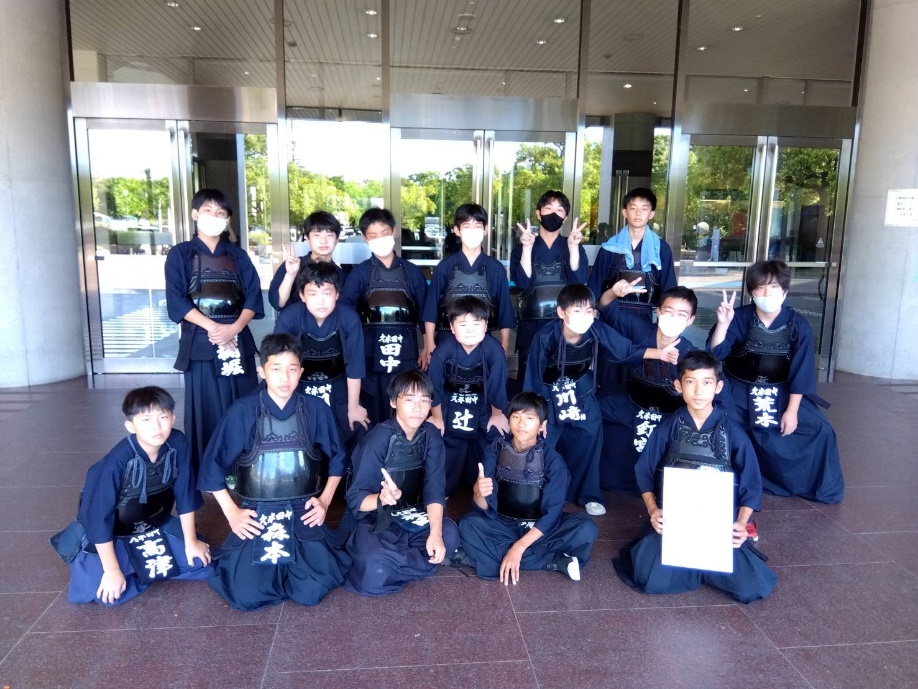 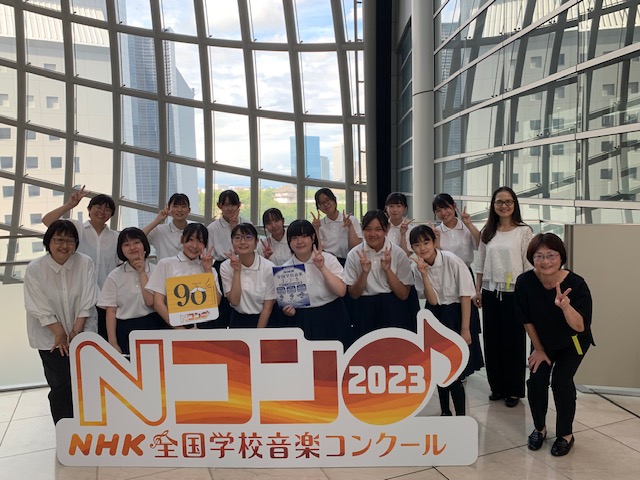 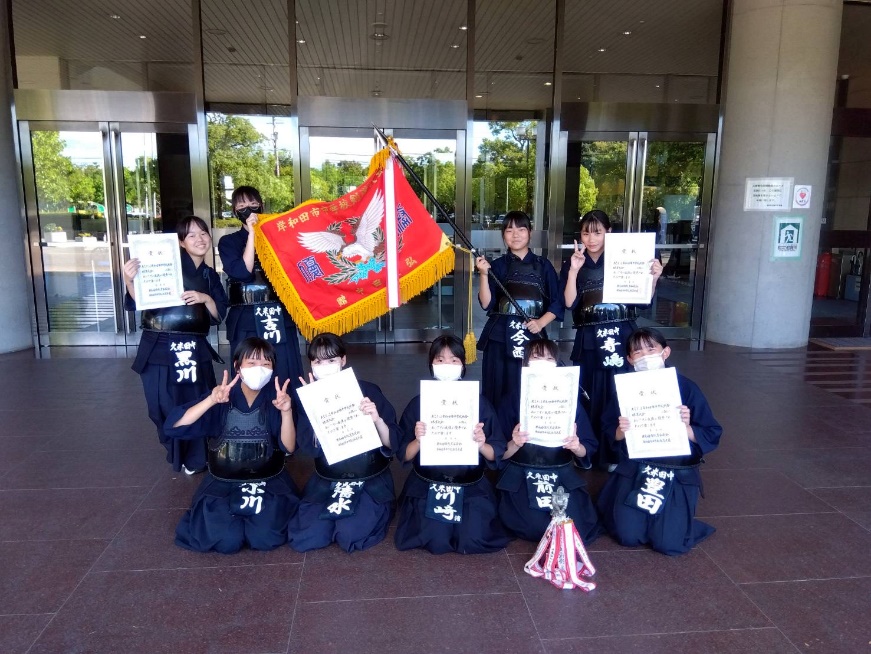 日にち曜日予定行事給食8/25金始業式×26土27日28月国・数・英・理・社・特      第２回学力診断テスト〇29火火123456                コグトレ岸和田市英語暗唱大会〇30水水１２３４５６              学年集会〇31木木１２３４５６　　　　　　　コグトレ〇9/1金木２・金２３４５・総合       天声人語○2土3日4月月１２３４・総合・月６  くめろんタイム○5火国・社・数・理・英・火６チャレンジテスト・専門委員会○6水水１２３４５６              学年集会○7木木１２３４５６　　　　　　　コグトレ泉南地区英語暗唱大会○8金木３・金２３４５・総合      天声人語○9土10日11月月１２３４・金４・月６  くめろんタイム〇12火火１２３４５６              コグトレ○13水水１２３４５６               学年集会○14木木１２３４５６　　　　　　　天声人語○15金ST・金２３４５・総合ST＝英語・理科○16土17日18月敬老の日19火火１２３４５６               コグトレ〇20水水１２３４５６              学年集会〇21木木１２３４５６               天声人語○22金ST・金２３４５・総合ST＝社会・美術○23土秋分の日24日25月月１２３４・総合・月６   くめろんタイム〇26火火１２３４５６               コグトレ○27水水１２３４５６               学年集会○28木木１２３４５６　　　　　　　 コグトレ文化祭準備○29金金３５・文化祭（３～６限）   天声人語文化祭〇30土